2022 Racing to the Red Carpet Schedule and layout map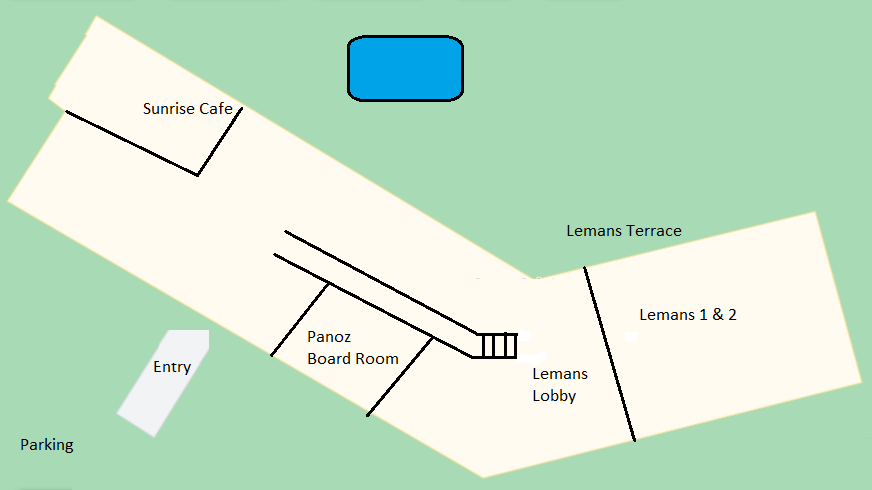 Friday 12/104-9pmLobby counterMember Registration4-11pmRoom 255Hospitality Suite open Saturday 12/117-9am, 11am-Noon, 4-6pmLobby counterMember Registration7-9amSunrise CaféBreakfast buffet9am - NoonPanoz Board RoomGeneral Membership meeting. Noon - 2pmLemans 1 & 2Worker Appreciation Luncheon2-5pmRoom 255Hospitality Suite open, community activities5-9pmLemans lobby and terraceHappy Hour with drink tickets, then cash bar6-10:30pmLemans 1 & 2Awards Banquet9-11pmRoom 255Hospitality Suite open Sunday 12/127-9amSunrise CaféBreakfast buffet9am - NoonPanoz Board RoomBoard of Governors meeting